ПРОЕКТАДМИНИСТРАЦИЯ  МУНИЦИПАЛЬНОГО  ОБРАЗОВАНИЯ"ГОРОД  АРХАНГЕЛЬСК"П О С Т А Н О В Л Е Н И Еот ____________ г. № _____Об утверждении Правил обеспечения в 2016 году равной доступности услуг общественного транспорта на территории муниципального образования "Город Архангельск" для отдельных категорий гражданВ соответствии с Порядком предоставления и расходования иных межбюджетных трансфертов бюджетам муниципальных районов и городских округов Архангельской области на обеспечение равной доступности услуг общественного транспорта для категорий граждан, установленных статьями 2 и 4 Федерального закона от 12 января 1995 года N 5-ФЗ "О ветеранах", утвержденным областным законом от 18.12.2015 N 375-22-ОЗ "Об областном бюджете на 2016 год", и в целях реализации постановления мэрии города Архангельска от 06.11.2015 № 966 "О бесплатном проезде отдельных категорий граждан в общественном транспорте в 2016 году" Администрация муниципального образования "Город Архангельск" постановляет:Утвердить прилагаемые Правила обеспечения в 2016 году равной доступности услуг общественного транспорта на территории муниципального образования "Город Архангельск" для отдельных категорий граждан.Настоящее постановление вступает в силу с момента подписания 
и распространяется на правоотношения, возникшие с 01 января 2016 года.Опубликовать постановление в газете "Архангельск – город воинской славы" и на официальном информационном Интернет-портале муниципального образования "Город Архангельск".Контроль за исполнением постановления возложить на заместителя Главы муниципального образования "Город Архангельск" по городскому хозяйству Петухову Е.В.Глава муниципального образования"Город Архангельск"                                                                           И.В. ГодзишУТВЕРЖДЕНЫпостановлением Администрации муниципального образования "Город Архангельск"от ____________ № ____ПРАВИЛАобеспечения в 2016 году равной доступности услуг общественного транспорта на территории муниципального образования 
"Город Архангельск" для отдельных категорий граждан Настоящие Правила определяют порядок обеспечения в 2016 году равной доступности услуг речного и автомобильного транспорта общего пользования на территории муниципального образования "Город Архангельск" во внутримуниципальном (городском) сообщении, а также в межмуниципальном (пригородном) сообщении (далее – равная доступность услуг общественного транспорта на территории муниципального образования "Город Архангельск") для категорий граждан, установленных статьями 2 и 4 Федерального закона от 12.01.1995 № 5-ФЗ "О ветеранах" (далее – отдельные категории граждан).В настоящих Правилах используются следующие понятия:карта учета выдачи социальных талонов – документ, предоставляющий гражданину, относящемуся к отдельной категории граждан, право на получение социальных талонов на проезд автомобильным транспортом общего пользования по муниципальным маршрутам регулярных перевозок на территории муниципального образования "Город Архангельск" и межмуниципальным маршрутам регулярных перевозок, изготовленный типографским способом по образцу согласно приложению № 1 к настоящим Правилам (далее – социальная карта);социальный талон – документ, предоставляющий гражданину, относящемуся к отдельной категории граждан, право бесплатного проезда речным транспортом общего пользования по внутригородским и пригородным речным маршрутным линиям или автомобильным транспортом общего пользования по муниципальным маршрутам регулярных перевозок на территории муниципального образования "Город Архангельск" и межмуниципальным маршрутам регулярных перевозок, изготовленный типографским способом, графическое и (или) цветовое оформление которого характеризует право бесплатного проезда указанной категории граждан;оборотный рейс – пробег автобуса от одного конечного остановочного пункта до противоположного и обратно.Понятия "муниципальный маршрут регулярных перевозок на территории муниципального образования "Город Архангельск", "межмуниципальный маршрут регулярных перевозок", "перевозчики" при осуществлении перевозок автомобильным транспортом общего пользования используются в значениях, указанных в Федеральном законе от 13.07.2015 № 220-ФЗ "Об организации регулярных перевозок пассажиров и багажа автомобильным транспортом и городским наземным электрическим транспортом в Российской Федерации и о внесении изменений в отдельные законодательные акты Российской Федерации" (далее – Федеральный закон № 220-ФЗ).Под понятием "перевозчик" при осуществлении перевозок речным транспортом общего пользования по внутригородским и пригородным речным маршрутным линиям понимается акционерное общество "Архангельский речной порт" (далее – АО "Архангельский речной порт"), осуществляющее на основании соответствующих прав и разрешений перевозку речным транспортом общего пользования отдельных категорий граждан.Обеспечение в 2016 году равной доступности услуг общественного транспорта на территории муниципального образования "Город Архангельск" для отдельных категорий граждан осуществляется путем предоставления права бесплатного проезда:речным транспортом общего пользования по внутригородским и пригородным речным маршрутным линиям, перечень которых приведен в приложении № 2 к настоящим Правилам, (далее – речной транспорт общего пользования) по социальным талонам – не более 20 поездок в месяц;автомобильным транспортом общего пользования по муниципальным маршрутам регулярных перевозок на территории муниципального образования "Город Архангельск", включенным в Реестр муниципальных маршрутов регулярных перевозок на территории муниципального образования "Город Архангельск", утвержденный постановлением мэрии города Архангельска от 31.12.2015 № 180, и межмуниципальным маршрутам регулярных перевозок, перечень которых приведен в приложении № 3 к настоящим Правилам, (далее – автомобильный транспорт общего пользования) по социальным талонам – не более 60 поездок в квартал.4. Бесплатный проезд речным и автомобильным транспортом общего пользования предоставляется перевозчиками гражданам, относящимся к отдельным категориям граждан, при предъявлении ими социальных талонов и документов, подтверждающих принадлежность к отдельной категории граждан.5. Социальная карта выдается гражданину, относящемуся к отдельной категории граждан, при предъявлении им паспорта гражданина Российской Федерации и документа, подтверждающего принадлежность к отдельной категории граждан.Выдача социальных карт осуществляется в течение 2016 года. Социальные карты, выданные в 2016 году, предоставляют гражданам, относящимся к отдельным категориям граждан, право на получение социальных талонов на II – IV кварталы 2016 года.6. Выдача социальных талонов осуществляется:на речной транспорт общего пользования – ежемесячно не позднее 5 дней до начала месяца и в течение всего месяца по предъявлении гражданином паспорта гражданина Российской Федерации и документа, подтверждающего принадлежность к отдельной категории граждан;на автомобильный транспорт общего пользования – ежеквартально не позднее 5 дней до начала следующего квартала и в течение всего квартала при предъявлении гражданином паспорта гражданина Российской Федерации, документа, подтверждающего принадлежность к отдельной категории граждан, и социальной карты. Для выдачи социальных талонов на I квартал 2016 года предъявляется социальная карта, полученная в 2015 году, на II – IV кварталы 2016 года – социальная карта, полученная в 2016 году.7. Расходы на обеспечение в 2016 году равной доступности услуг общественного транспорта на территории муниципального образования "Город Архангельск" для отдельных категорий граждан осуществляются в рамках ведомственной целевой программы "Развитие городского хозяйства на территории муниципального образования "Город Архангельск", утвержденной постановлением мэрии города Архангельска от 28.01.2014 № 44, за счет и в пределах иных межбюджетных трансфертов, предоставляемых из областного бюджета на обеспечение равной доступности услуг общественного транспорта для отдельных категорий граждан.8. Расходы на обеспечение равной доступности услуг общественного транспорта на территории муниципального образования "Город Архангельск" для отдельных категорий граждан осуществляются путем перечисления средств перевозчикам в связи с оказанием ими услуг по перевозке отдельных категорий граждан речным или автомобильным транспортом общего пользования в соответствии с договорами на оказание услуг по перевозке отдельных категорий граждан.Договор на оказание услуг по перевозке отдельных категорий граждан речным транспортом общего пользования заключается между департаментом городского хозяйства Администрации муниципального образования "Город Архангельск" (далее – департамент городского хозяйства) и АО "Архангельский речной порт".Договоры на оказание услуг по перевозке отдельных категорий граждан автомобильным транспортом общего пользования заключаются между муниципальным унитарным предприятием "Архангельское предприятие пассажирских перевозок" муниципального образования "Город Архангельск" (далее – МУП "АППП") и перевозчиками, осуществляющими регулярные перевозки пассажиров и багажа по муниципальным маршрутам регулярных перевозок на территории муниципального образования "Город Архангельск" в порядке, установленном частью 9 статьи 39 Федерального закона № 220-ФЗ по договорам на организацию регулярных автобусных перевозок на территории муниципального образования "Город Архангельск", заключенным в соответствии с Положением об организации транспортного обслуживания населения автомобильным транспортом на территории муниципального образования "Город Архангельск", утвержденным решением Архангельской городской Думы от 24.09.2014 № 149, и действовавшим на день официального опубликования Федерального закона № 220-ФЗ, и (или) договорам на организацию регулярных автобусных перевозок по межмуниципальным маршрутам, государственным контрактам на выполнение работ, связанных с осуществлением регулярных автобусных перевозок по межмуниципальным маршрутам регулярных автобусных перевозок по регулируемым тарифам, заключенным в соответствии с областным законом от 30.05.2014 № 130-8-ОЗ "Об организации транспортного обслуживания населения автомобильным транспортом общего пользования в Архангельской области" (далее – договоры на организацию регулярных автобусных перевозок по межмуниципальным маршрутам регулярных перевозок).Для заключения договоров на оказание услуг по перевозке отдельных категорий граждан автомобильным транспортом общего пользования:департамент городского хозяйства не позднее 11 апреля 2016 года направляет в МУП "АППП" сведения о перевозчиках, заключивших договоры на организацию регулярных автобусных перевозок на территории муниципального образования "Город Архангельск" (далее – сведения о перевозчиках);перевозчики, осуществляющие перевозку отдельных категорий граждан по межмуниципальным маршрутам регулярных перевозок, представляют в МУП "АППП" копии заключенных ими договоров на организацию регулярных автобусных перевозок по межмуниципальным маршрутам регулярных перевозок, заверенные подписью и печатью перевозчика (при наличии печати).МУП "АППП" организует обеспечение равной доступности услуг автомобильного транспорта общего пользования на территории муниципального образования "Город Архангельск" в соответствии с настоящими Правилами и на основании заключенного с департаментом городского хозяйства договора об организации в 2016 году мероприятий по обеспечению равной доступности услуг автомобильного транспорта общего пользования на территории муниципального образования "Город Архангельск" для отдельных категорий граждан (далее – договор об организации мероприятий).9. 	Сумма средств, подлежащая уплате АО "Архангельский речной порт" в связи с оказанием им услуг по перевозке отдельных категорий граждан речным транспортом общего пользования, определяется как сумма произведений фактического количества использованных социальных талонов отдельными категориями граждан и соответствующего тарифа на перевозку пассажиров по внутригородским и пригородным речным маршрутным линиям, установленного АО "Архангельский речной порт" с учетом коэффициента предельного повышения тарифов на перевозки пассажиров и багажа речным транспортом, установленного агентством по тарифам и ценам Архангельской области.Тариф на перевозку пассажиров по внутригородским и пригородным речным маршрутным линиям, установленный АО "Архангельский речной порт", указывается в договоре на оказание услуг по перевозке отдельных категорий граждан речным транспортом общего пользования.Использованные социальные талоны на перевозку отдельных категорий граждан речным транспортом общего пользования должны иметь на оборотной стороне отметку о тарифе на перевозку пассажиров по конкретной внутригородской или пригородной речной маршрутной линии.10. Сумма средств, подлежащая уплате перевозчику в связи с оказанием им услуги по перевозке отдельных категорий граждан автомобильным транспортом общего пользования (далее – сумма средств, подлежащая уплате перевозчику), определяется как сумма произведений фактического количества использованных социальных талонов отдельными категориями граждан и соответствующей стоимости проездного билета на одну поездку по муниципальному маршруту регулярных перевозок на территории муниципального образования "Город Архангельск" и (или) межмуниципальному маршруту регулярных перевозок (далее соответственно – стоимость проездного билета, маршрут), установленную перевозчиком в соответствии с предельными максимальными тарифами на регулярные перевозки пассажиров и багажа автомобильным транспортом в городском сообщении на территории муниципального образования "Город Архангельск" и (или) в межмуниципальном сообщении, установленными агентством по тарифам и ценам Архангельской области.Стоимость проездного билета, установленная перевозчиком, указывается в договоре на оказание услуг по перевозке отдельных категорий граждан автомобильным транспортом общего пользования.Использованные социальные талоны на перевозку отдельных категорий граждан автомобильным транспортом общего пользования по межмуниципальным маршрутам регулярных перевозок должны иметь на оборотной стороне отметку о номере маршрута и стоимости проездного билета до места назначения.МУП "АППП" при определении суммы средств, подлежащей уплате перевозчику, не учитывает предъявленные перевозчиком использованные социальные талоны, если фактическое количество использованных социальных талонов за один оборотный рейс по маршруту превышает предельную вместимость пассажиров в автобусе, предусмотренную технической характеристикой транспортного средства, в части указанного превышения.При установлении агентством по тарифам и ценам Архангельской области нового предельного максимального тарифа на перевозки пассажиров и багажа автомобильным транспортом сумма средств, подлежащая уплате перевозчику за отчетные месяцы квартала, в котором меняется стоимость проездного билета, определяется с учетом следующих особенностей:в случае установления перевозчиком новой стоимости проездного билета с начала первого месяца квартала сумма средств, подлежащая уплате перевозчику, за первый отчетный месяц квартала определяется в соответствии с абзацем первым настоящего пункта;в случае применения перевозчиком разных стоимостей проездного билета в первом месяце квартала сумма средств, подлежащая уплате перевозчику, за первый отчетный месяц квартала определяется по формуле: S=∑ (Nif y × T id) + ∑ (Nife × T in), где:S – сумма средств, подлежащая уплате перевозчику;Nify  – фактическое количество использованных социальных талонов по i-му маршруту до установления новой стоимости проездного билета, определяемое как произведение фактического количества использованных социальных талонов по i-му маршруту за отчетный месяц и отношения количества оборотных рейсов по i-му маршруту до установления новой стоимости проездного билета к количеству оборотных рейсов по i-му маршруту за отчетный месяц; Tid – стоимость проездного билета на одну поездку по i-му маршруту до установления перевозчиком его новой стоимости;Nife– фактическое количество использованных социальных талонов по i-му маршруту после установления новой стоимости проездного билета, определяемое как произведение фактического количества использованных социальных талонов по i-му маршруту за отчетный месяц и отношения количества оборотных рейсов по i-му маршруту за отчетный месяц после установления новой стоимости проездного билета к количеству оборотных рейсов по i-му маршруту за отчетный месяц;Tin – новая стоимость проездного билета на одну поездку по i-му маршруту;в случае применения перевозчиком разных стоимостей проездного билета в первом месяце квартала сумма средств, подлежащая уплате перевозчику, за второй и третий отчетные месяцы квартала определяется по формуле: S= ∑ (Nic × Tin) + ∑ ((Nif - Nic) × Tid), если Nif > Nic , где:Nic – среднее значение фактического количества использованных социальных талонов по i-му маршруту, определяемое как произведение среднемесячного значения фактического количества использованных социальных талонов по i-му маршруту за 4 месяца, предшествующих месяцу, с которого устанавливается новая стоимость проездного билета, и отношения количества оборотных рейсов по i-му маршруту за отчетный месяц к среднемесячному значению количества оборотных рейсов по i-му маршруту за 4 месяца, предшествующих месяцу, с которого устанавливается новая стоимость проездного билета;Nif – фактическое количество использованных социальных талонов за отчетный месяц по i-му маршруту.Если Nif ≤ Nic, то сумма средств, подлежащая уплате перевозчику, определяется в соответствии с абзацем первым настоящего пункта;в случае установления перевозчиком новой стоимости проездного билета с начала второго месяца квартала сумма средств, подлежащая уплате перевозчику, за второй и третий отчетные месяцы квартала определяется в соответствии с подпунктом "в" настоящего пункта;в случае применения перевозчиком разных стоимостей проездного билета во втором месяце квартала сумма средств, подлежащая уплате перевозчику, за второй отчетный месяц квартала определяется по формуле:S=∑ (Nicy ×Tid) + ∑ (Nice ×T in) + ∑ ((Nif - Nic) × Tid), если Nif > Nic, где:Nicy – среднее значение фактического количества использованных социальных талонов по i-му маршруту до установления новой стоимости проездного билета, определяемое как произведение среднего значения фактического количества использованных социальных талонов по i-му маршруту и отношения количества оборотных рейсов по i-му маршруту за отчетный месяц  до установления новой стоимости проездного билета к количеству оборотных рейсов по i-му маршруту за отчетный месяц;Nice – среднее значение фактического количества использованных социальных талонов по i-му маршруту после  установления новой стоимости проездного билета, определяемое как произведение среднего значения фактического количества использованных социальных талонов по i-му маршруту и отношения количества оборотных рейсов по  i-му маршруту за отчетный месяц после установления новой стоимости проездного билета к количеству оборотных рейсов по i-му маршруту за отчетный месяц. Если Nif ≤ Nic, то сумма средств, подлежащая уплате перевозчику, за отчетный месяц определяется в соответствии с подпунктом "б" настоящего пункта;в случае применения перевозчиком разных стоимостей проездного билета во втором месяце квартала сумма средств, подлежащая уплате перевозчику, за третий отчетный месяц квартала определяется в соответствии с подпунктом "в" настоящего пункта;в случае установления перевозчиком новой стоимости проездного билета с начала третьего месяца квартала сумма средств, подлежащая уплате перевозчику, за третий отчетный месяц квартала определяется в соответствии с подпунктом "в" настоящего пункта;в случае применения перевозчиком разных стоимостей проездного билета в третьем месяце квартала сумма средств, подлежащая уплате перевозчику, за третий отчетный месяц квартала определяется в соответствии с подпунктом "д" настоящего пункта.11. АО "Архангельский речной порт":предоставляет в 2016 году бесплатный проезд отдельным категориям граждан речным транспортом общего пользования в соответствии с настоящими Правилами и на основании заключенного с департаментом городского хозяйства договора на оказание услуг по перевозке отдельных категорий граждан речным транспортом общего пользования;организует выдачу социальных талонов на месяц с соблюдением требований, установленных пунктами 3 и 6 настоящих Правил;ежемесячно, не позднее 20 числа месяца, следующего за отчетным, представляет в управление по вопросам семьи, опеки и попечительства Администрации муниципального образования "Город Архангельск" (далее – управление по вопросам семьи, опеки и попечительства) список-реестр граждан, относящихся к отдельным категориям граждан (далее – список-реестр граждан), которыми в отчетном месяце использованы социальные талоны, для проверки.Список-реестр граждан должен содержать информацию о конкретном гражданине, получившем право бесплатного проезда на речном транспорте (фамилия, имя, отчество, дата рождения, адрес места жительства (регистрации), наименование категории льготы гражданина, серия и номер документа, подтверждающего принадлежность к отдельной категории граждан, маршрут перевозки, количество и номера использованных социальных талонов;г) ведет учет выданных социальных талонов и список-реестр граждан, которыми в отчетном месяце использованы социальные талоны, в электронном виде и на бумажном носителе;д) для получения средств за оказанные услуги по перевозке отдельных категорий граждан речным транспортом общего пользования представляет ежемесячно, не позднее 25 числа месяца, следующего за отчетным, в департамент городского хозяйства следующие документы:расчет суммы средств, подлежащей уплате АО "Архангельский речной порт" в связи с оказанием им услуг по перевозке отдельных категорий граждан, пользующихся правом бесплатного проезда речным транспортом общего пользования, за отчетный месяц по форме согласно приложению № 4 к настоящим Правилам (далее – расчет по речному транспорту). К расчету по речному транспорту прилагаются копии использованных социальных талонов;заверенный управлением по вопросам семьи, опеки и попечительства список-реестр граждан, которыми в отчетном месяце использованы социальные талоны;е) в течение двух рабочих дней со дня получения расчета по речному транспорту, возвращенного департаментом городского хозяйства в связи с наличием замечаний, устраняет допущенные нарушения и повторно представляет его в департамент городского хозяйства.12. Перевозчики:предоставляют бесплатный проезд отдельным категориям граждан автомобильным транспортом общего пользования в соответствии с настоящими Правилами и на основании заключенного с МУП "АППП" договора на оказание услуг по перевозке отдельных категорий граждан автомобильным транспортом общего пользования;для получения средств за оказанные услуги по перевозке отдельных категорий граждан автомобильным транспортом общего пользования представляют ежемесячно, не позднее 10 числа месяца, следующего за отчетным, в МУП "АППП" отчеты о сумме средств, подлежащей уплате перевозчику в связи с оказанием им услуг по перевозке отдельных категорий граждан, пользующихся правом бесплатного проезда автомобильным транспортом общего пользования, за отчетный месяц в составе таблицы (таблиц) № 1 – 6 по форме согласно приложению № 5 к настоящим Правилам (далее – отчет). К отчету прилагаются использованные социальные талоны. При этом отчеты за январь-март 2016 года представляются в МУП "АППП" не позднее 20 апреля 2016 года;в течение двух рабочих дней со дня получения отчета, возвращенного МУП "АППП" в связи с представлением его не по установленной форме, включая отсутствие подписей, печатей (при наличии печати), устраняют допущенные нарушения и повторно представляют отчет в МУП "АППП".13. МУП "АППП":а) не позднее 11 апреля 2016 года разрабатывает и направляет на согласование в департамент городского хозяйства форму типового договора на оказание услуг по перевозке отдельных категорий граждан автомобильным транспортом общего пользования;б) заключает с перевозчиками договоры на оказание услуг по перевозке отдельных категорий граждан автомобильным транспортом общего пользования по форме типового договора, согласованной с департаментом городского хозяйства, на основании сведений о перевозчиках, представленных департаментом городского хозяйства, и (или) заключенных перевозчиками договоров на организацию регулярных автобусных перевозок по межмуниципальным маршрутам регулярных перевозок;в) производит ежеквартальную замену социальных талонов, меняя их цветовое, графическое оформление по образцу, согласованному с департаментом городского хозяйства;г) заключает с полиграфическими организациями договоры на изготовление социальных карт и социальных талонов;д) не позднее десяти дней до начала квартала, на который выдаются социальные талоны, направляет перевозчикам образцы социального талона, действительного на следующий квартал;е) доводит до населения через средства массовой информации информацию об изменении цветового и графического оформления социальных талонов, а также сроков их действия;ж) осуществляет с соблюдением требований, установленных пунктом 5 настоящих Правил, и на основании списка граждан, относящихся к отдельным категориям граждан, выдачу социальных карт гражданам, относящимся к отдельным категориям граждан, под роспись. При этом в социальную карту заносятся данные о гражданине, относящемся к отдельной категории граждан (фамилия, имя, отчество), и дата выдачи социальной карты;з) осуществляет с соблюдением требований, установленных пунктами 3 и 6 настоящих Правил, выдачу социальных талонов гражданам, относящимся к отдельным категориям граждан. При выдаче социальных талонов на социальных картах проставляются отметки о получении социальных талонов;и) ведет учет выданных социальных карт и список-реестр граждан, которым выданы социальные карты, в электронном виде и на бумажном носителе.Список-реестр граждан, которым выданы социальные карты, должен содержать информацию о конкретном гражданине, получившим право на получение социальных талонов (фамилия, имя, отчество, дата рождения, адрес места жительства (регистрации), наименование категории льготы гражданина, серия и номер документа, подтверждающего принадлежность к отдельной категории граждан, номер социальной карты, дата выдачи социальной карты;к) ведет учет выданных социальных талонов и список-реестр граждан, которым выданы социальные талоны, в электронном виде и на бумажном носителе.При этом список-реестр граждан, которым выданы социальные талоны, должен содержать информацию о конкретном гражданине, получившим право бесплатного проезда автомобильным транспортом (фамилия, имя, отчество), номер социальной карты, количество выданных социальных талонов;л) принимает от перевозчиков отчеты.В случае представления перевозчиками отчетов не по установленной форме, включая отсутствие подписей, печати (при наличии печати), возвращает их перевозчикам для устранения допущенных нарушений;м) осуществляет в течение трех рабочих дней со дня получения от перевозчика отчета проверку правильности и обоснованности определения перевозчиком в отчете суммы средств, подлежащей уплате перевозчику в связи с оказанием ими услуг по перевозке отдельных категорий граждан автомобильным транспортом общего пользования.Если по данным отчета фактическое количество использованных социальных талонов за один оборотный рейс по маршруту превышает предельную вместимость пассажиров в автобусе, предусмотренную технической характеристикой транспортного средства, направляет перевозчику мотивированный отказ в принятии для оплаты использованных социальных талонов в части указанного превышения.В случае несоответствия данных по количеству оборотных рейсов по маршрутам, указанных перевозчиком в отчете, с данными центральной диспетчерской службы МУП "АППП", а также в случае выявления иных ошибок в отчете, влияющих на правильность определения перевозчиком суммы средств, подлежащей уплате перевозчику в связи с оказанием им услуг по перевозке отдельных категорий граждан автомобильным транспортом общего пользования, направляет перевозчику информацию, содержащую перечень выявленных ошибок и сумму, принятую к оплате по результатам проверки;н)	ведет учет представленных перевозчиками использованных социальных талонов раздельно по каждому маршруту в электронном виде и на бумажном носителе;о) ежемесячно, не позднее 25 числа месяца, следующего за отчетным, представляет в департамент городского хозяйства следующие документы:расчет суммы средств, подлежащей уплате перевозчикам в связи с оказанием ими услуг по перевозке отдельных категорий граждан, пользующихся правом бесплатного проезда автомобильным транспортом общего пользования, за отчетный месяц по форме согласно приложению № 6 к настоящим Правилам (далее – расчет по автомобильному транспорту), составленный на основании отчетов перевозчиков и по результатам проверки, проводимой в соответствии с подпунктом "м" настоящего пункта;сведения о перевозчиках, заключивших договоры на оказание услуг по перевозке отдельных категорий граждан автомобильным транспортом общего пользования;заверенный МУП "АППП" список-реестр граждан, которым выданы социальные талоны, на бумажном носителе;заверенный МУП "АППП" список-реестр граждан, которым выданы социальные карты, на бумажном носителе.При этом документы, указанные в настоящем подпункте, за январь-март 2016 года представляются в департамент городского хозяйства не позднее 05 мая 2016 года;п) в течение двух рабочих дней со дня получения расчета по автомобильному транспорту, возвращенного департаментом городского хозяйства в связи с наличием замечаний, устраняет допущенные нарушения и повторно представляет его в департамент городского хозяйства;р) перечисляет перевозчикам средства в связи с оказанием ими услуг по перевозке отдельных категорий граждан автомобильным транспортом общего пользования в течение пяти дней со дня поступления указанных средств на счет МУП "АППП" в кредитной организации.14. Управление по вопросам семьи, опеки и попечительства в течение трех рабочих дней со дня получения от АО "Архангельский речной порт" списка-реестра граждан, которыми использованы социальные талоны, производит его электронную сверку и проверку на бумажных носителях.Проверенный список-реестр граждан, которыми использованы социальные талоны, на бумажных носителях заверяется и возвращается в АО "Архангельский речной порт".15. Департамент городского хозяйства:в течение двух рабочих дней со дня получения от МУП "АППП" формы типового договора на оказание услуг по перевозке отдельных категорий граждан автомобильным транспортом общего пользования согласовывает ее;заключает с АО "Архангельский речной порт" договор на оказание услуг по перевозке отдельных категорий граждан речным транспортом общего пользования;заключает с МУП "АППП" договор об организации мероприятий; ежемесячно принимает от АО "Архангельский речной порт" и МУП "АППП" документы, указанные в подпункте "д" пункта 11 и в подпункте "о" пункта 13 настоящих Правил соответственно, проверяет расчеты по речному и автомобильному транспорту.Итоговые показатели списков-реестров граждан сверяются с данными расчетов:по речному транспорту – по количеству фактически использованных социальных талонов ежемесячно; по автомобильному транспорту – по количеству выданных социальных талонов поквартально нарастающим итогом с начала квартала.При этом данные расчетов не должны превышать итоговых показателей списков-реестров граждан.Списки-реестры граждан проверяются также на предмет соответствия данных о количестве использованных (выданных) социальных талонов требованиям, указанным в пункте 3 настоящих Правил.Итоговые показатели списков-реестров граждан, которым выданы социальные талоны, по количеству граждан сверяются поквартально нарастающим итогом с начала квартала с итоговыми показателями списков-реестров граждан, которым выданы социальные карты. При этом итоговые показатели списков-реестров граждан, которым выданы социальные талоны, по количеству граждан не должны превышать итоговые показатели списков-реестров граждан, которым выданы социальные карты.При наличии замечаний расчеты по речному и (или) автомобильному транспорту направляются на доработку с указанием причин возврата в АО "Архангельский речной порт" и (или) МУП "АППП" (далее – организации) соответственно. При отсутствии замечаний директор департамента городского хозяйства или заместитель директора департамента городского хозяйства – начальник управления жилищно-коммунального хозяйства и энергетики (далее – директор (заместитель директора) департамента городского хозяйства) подписывает расчеты;ежемесячно, не позднее 5-го числа месяца, следующего за отчетным, представляет сведения о фактически произведенных расходах на обеспечение равной доступности услуг общественного транспорта в министерство труда, занятости и социального развития Архангельской области по форме, установленной министерством труда, занятости и социального развития Архангельской области.16. Департамент городского хозяйства в течение трех рабочих дней со дня подписания расчетов по речному или автомобильному транспорту формирует платежное поручение и направляет его вместе с документами, указанными в подпункте "д" пункта 11 настоящих Правил или в абзацах втором и третьем подпункта "о" пункта 13 настоящих Правил, в департамент финансов Администрации муниципального образования "Город Архангельск" (далее – департамент финансов).17. Департамент финансов в установленном им порядке осуществляет санкционирование оплаты денежных обязательств, перечисляет денежные средства с лицевого счета бюджета, открытого департаменту финансов в органе Федерального казначейства, на счет организации в кредитной организации.18. Перечисление перевозчикам средств за оказанные ими услуги по перевозке отдельных категорий граждан автомобильным транспортом общего пользования в декабре 2016 года осуществляется на условиях, в порядке и сроки, установленные Администрацией муниципального образования "Город Архангельск".19.	Департамент городского хозяйства, контрольно-ревизионное управление Администрации муниципального образования "Город Архангельск" осуществляют контроль за соблюдением организациями требований, установленных пунктами 3, 5 и 6  настоящих Правил, целевым использованием организациями средств на обеспечение равной доступности услуг общественного транспорта на территории муниципального образования "Город Архангельск" для отдельных категорий граждан, а также контроль за правильностью и обоснованностью определения перевозчиками суммы средств, подлежащей уплате перевозчикам в связи с оказанием ими услуг по перевозке отдельных категорий граждан речным и автомобильным транспортом общего пользования.Приложение № 1к Правилам обеспечения в 2016 году равной доступности услуг общественного транспорта на территории муниципального образования "Город Архангельск" для отдельных категорий гражданОбразец карты учёта выдачи социальных талоновЛицевая сторона 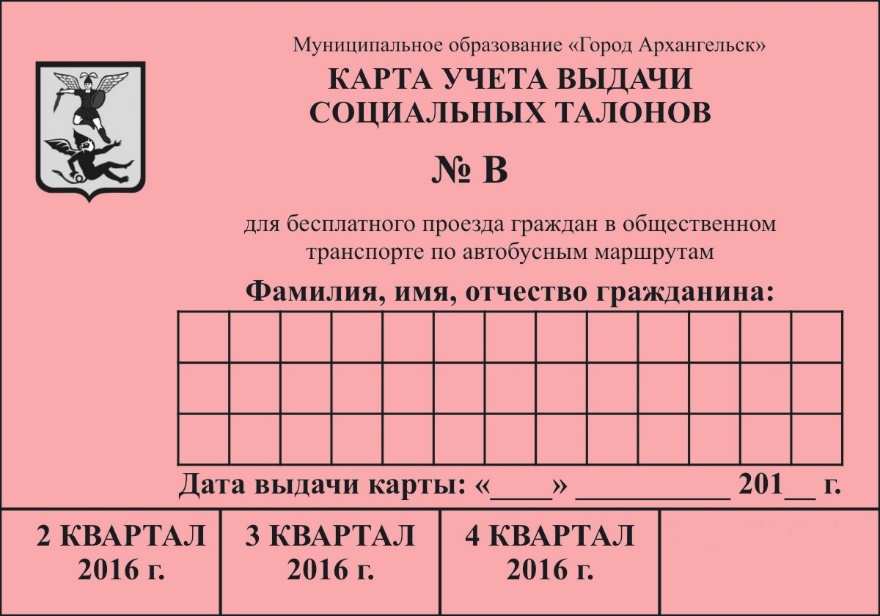 Оборотная сторона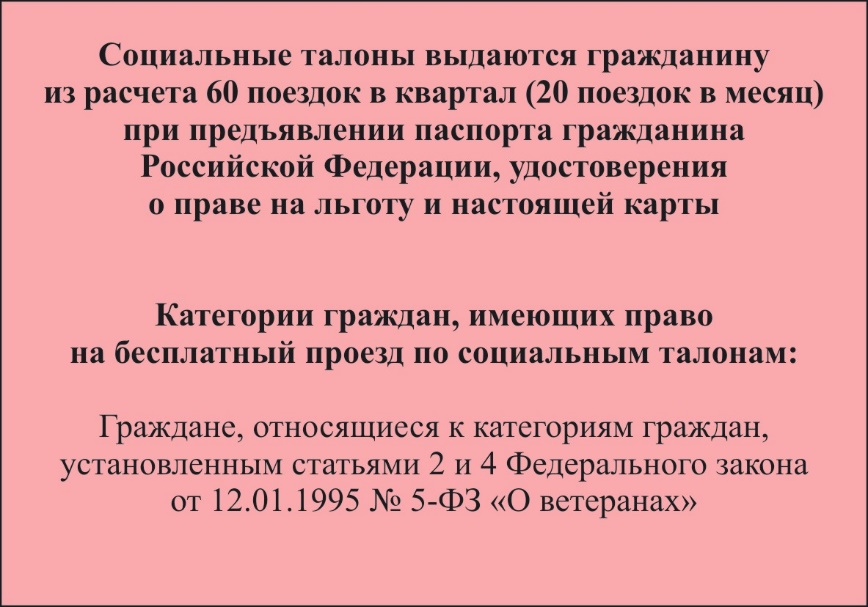                          (размер 110 мм х 78 мм)Приложение № 2к Правилам обеспечения в 2016 году равной доступности услуг общественного транспорта на территории муниципального образования "Город Архангельск" для отдельных категорий гражданПЕРЕЧЕНЬвнутригородских и пригородных речных маршрутных линий__________Приложение № 3к Правилам обеспечения в 2016 году равной доступности услуг общественного транспорта на территории муниципального образования "Город Архангельск" для отдельных категорий гражданПЕРЕЧЕНЬмежмуниципальных маршрутов регулярных перевозок___________Приложение № 4к Правилам обеспечения в 2016 году равной доступности услуг общественного транспорта на территории муниципального образования "Город Архангельск" для отдельных категорий гражданРасчет суммы средств, подлежащей уплате АО "Архангельский речной порт", в связи с оказанием им услуг по перевозке отдельных категорий граждан, пользующихся правом бесплатного проезда речным транспортом общего пользованияза _____________________ 2016 года(отчетный месяц)2345Примечания 1. Графы 4 и 5 по строке "Итого" рассчитываются как сумма значений по всем строкам по соответствующим графам.2. Строки (графы) со знаком (x) не заполняются.Приложение: 1. Использованные социальные талоны в количестве _______________________________штук.          							    (количество прописью) Всего к оплате ____________________________________ рублей. 		(сумма прописью)6Генеральный директорАО "Архангельский речной порт" 		______________   _____________________(подпись) 			(Ф.И.О.)Главный бухгалтерАО "Архангельский речной порт" 		______________   _____________________(подпись) 			(Ф.И.О.)                                                                          МП   "__" __________ 20__ г.Расчет проверен:Директор департамента (заместитель директора)городского хозяйства Администрациимуниципального образования"Город Архангельск"							______________   _____________________(подпись) 			(Ф.И.О.)Главный бухгалтер департаментагородского хозяйства Администрациимуниципального образования"Город Архангельск"							______________   _____________________(подпись) 			(Ф.И.О.)"__" __________ 20__ г.___________Приложение № 5к Правилам обеспечения в 2016 году равной доступности услуг общественного транспорта на территории муниципального образования "Город Архангельск" для отдельных категорий гражданОТЧЕТо сумме средств, подлежащей уплате перевозчику __________________________ 							(наименование перевозчика)в связи с оказанием им услуг по перевозке отдельных категорий граждан, пользующихся правом бесплатного проезда автомобильным транспортом общего пользования, за ________________________ 2016 года      (отчетный месяц)Таблица № 1                                                                                               2                                                                                        Таблица № 2Таблица № 33Таблица № 4 Таблица № 5                                                                                                                                    4                                                                                            Таблица № 65Примечания.1. Таблица № 1 заполняется за отчетные месяцы кварталов, в которых стоимость проездного билета не меняется, а также за первый	 отчетный месяц квартала, в котором с начала указанного месяца установлена новая стоимость проездного билета.2. В случае применения перевозчиком разных стоимостей проездного билета в первом месяце квартала за первый отчетный месяц квартала заполняется таблица № 2, за второй и третий отчетные месяцы квартала - таблицы № 3 и 4.3. В случае установления перевозчиком новой стоимости проездного билета с начала второго месяца квартала за второй и третий отчетные месяцы квартала заполняются таблицы № 3 и 4.4. В случае применения перевозчиком разных стоимостей проездного билета во втором месяце квартала за второй отчетный месяц квартала заполняются таблицы № 3 и 6 и в случае если данные строк графы 4 превышают данные строк графы 3 таблицы № 6 также заполняется таблица № 5, за третий отчетный месяц квартала – таблицы №  3 и 4.5. В случае установления перевозчиком новой стоимости проездного билета с начала третьего месяца квартала за третий отчетный месяц квартала заполняются таблицы №  3 и 4.6. В случае применения перевозчиком разных стоимостей проездного билета в третьем месяце квартала за третий отчетный месяц квартала заполняются таблицы № 3 и 6 и в случае если данные строк графы 4 превышают данные строк графы 3 таблицы № 6 также заполняется таблица № 5.7. Строки графы 6 таблицы № 3 заполняется на основании данных отчетов перевозчика.8. Данные строк графы 6, 8 таблицы № 2, графы 5,7 и 8 таблицы № 3, графы 7, 8 таблицы № 5, графы 9, 11 таблицы № 6 заполняются 
в целых числах. Округление соответствующих строк и граф до целых единиц проводится по правилам математического округления.9. По строке "Итого" графы 3 и 5 таблицы № 1,  графы  3, 6, 8  и 11 таблицы № 2, графы 6 таблицы № 3, графы 4 и 7 таблицы № 4, 
графы 4, 5 и 6 таблицы № 5, графы 4, 9,11 и 14 таблицы № 6 рассчитываются как сумма значений по всем строкам по соответствующим графам.10. Строки (графы) со знаком (x) не заполняются.Приложение: Использованные социальные талоны в количестве ________________________________________________________________________________штук.                                                                         (количество прописью)    Перевозчик			_______________        _____________________                                     		                         (подпись)  	                                  (расшифровка подписи)                                                                                                 МП  	 "__" __________ 20 __ г.Отчет проверен:Директор МУП "АППП" 	_______________   _____________________                                      		        (подпись)  		      (расшифровка подписи)                                                                                                  МПГлавный бухгалтер		 _______________    ______________________  МУП "АППП"                                         (подпись)          		 (расшифровка подписи)"__" __________ 20 __ г.                                                                           ______________Приложение № 6к Правилам обеспечения в 2016 году равной доступности услуг общественного транспорта на территории муниципального образования "Город Архангельск" для отдельных категорий гражданРАСЧЕТ суммы средств, подлежащей уплате перевозчикам в связи с оказанием ими услуг 
по перевозке отдельных категорий граждан, пользующихся правом 
бесплатного проезда автомобильным транспортом общего пользованияза ________________________ 2016 года(отчетный месяц)Примечания 1. Графы 2 и 4 по строке "Итого" рассчитываются как сумма значений по всем строкам по соответствующим графам.2. Строки (графы)      со знаком (x) не заполняются.Всего к оплате _________________________________________ рублей.                                           		         (сумма прописью)Директор МУП "АППП" 	_______________   _____________________                                    		        (подпись)  		      (расшифровка подписи)                                                                                     МП   Главный бухгалтер	МУП "АППП"	 _______________    ______________________                               		       		                             (подпись)          		 (расшифровка подписи)"__" __________ 20 __ г.Отчет проверен:Директор департамента (заместитель директора)городского хозяйства Администрациимуниципального образования"Город Архангельск"							_______________     _____________________                                                           				  	(подпись)        	   (расшифровка подписи)Главный бухгалтер департамента городского хозяйства Администрациимуниципального образования"Город Архангельск"____________    ______________________                                                                        			 	   (подпись)    		(расшифровка подписи)________________№п/пНаименование Внутригородские речные маршрутные линииВнутригородские речные маршрутные линии1"Архангельск – о. Кего"2"Л/з 22 – л/з 23 – л/з 24"3"Соломбала – МЛП – л/з 14"Пригородные речные маршрутные линииПригородные речные маршрутные линии1"Кузнечевский л/з – Экономия – Реушеньга – Лапоминка"2"Соломбала – Хабарка – Выселки – Пустошь"3"Архангельск – Соломбала – Долгое – Красное"4"Архангельск – Вознесенье – Конецдворье – Ластола – Тойватово"5"Архангельск – Нижнее Рыболово – Чубола"№п/пНомермаршрутаНаименование123№ 109г. Архангельск (ж.д. вокзал) - СОТ "Юрос"№ 110г. Архангельск (м.р. вокзал) - пос. Васьково№ 114г. Архангельск (ж.д. вокзал) - СОТ "Судоремонтник"№ 116г. Архангельск (ж.д. вокзал) - СОТ "Калинушка"№ 117г. Архангельск (ж.д. вокзал) - СОТ "Уемляночка"№ 125г. Архангельск (м.р. вокзал) - о. Краснофлотский - пос.Катунино№ 134г. Архангельск (м.р. вокзал) - пос. Талаги№ 135г. Архангельск (автовокзал) - СОТ "Волживка"№ 136г. Архангельск (автовокзал) - СОТ "Р.Лодьма"№ 156г. Архангельск (ж.д. вокзал) - СОТ "Магистраль"№ 160г. Архангельск (м.р. вокзал) - СОТ "Васюки"№ 170г. Архангельск (ж.д. вокзал) - СОТ "44 км"№ п/пНаименование речной маршрутной линииТариф на перевозку пассажиров, руб.Фактическое количество использованных социальных талонов, шт.Сумма средств, подлежащая уплате, руб.12345=гр.3×гр.4Внутригородские речные маршрутные линииВнутригородские речные маршрутные линииВнутригородские речные маршрутные линииВнутригородские речные маршрутные линииВнутригородские речные маршрутные линии 1. линия "Архангельск - Кегостров"                  2. линия "Л/з 22 - л/з 23"                          3. линия "Соломбала - МЛП"                          4. линия "Соломбала - л/з 14"                       5. линия "МЛП - л/з 14"                            Пригородные речные маршрутные линииПригородные речные маршрутные линииПригородные речные маршрутные линииПригородные речные маршрутные линииПригородные речные маршрутные линии 6. линия "Соломбала - Хабарка"                      7. линия "Соломбала - Выселки"                      8. линия "Соломбала - Пустошь"                      9. линия "Хабарка - Выселки"                       10. линия "Хабарка - Пустошь"                       11. линия "Выселки - Пустошь"                       12. линия "Архангельск - Соломбала"                 13. линия "Архангельск - Долгое"                    14. линия "Архангельск - Красное"                   15. линия "Соломбала - Долгое"                      16. линия "Соломбала - Красное"                     17. линия "Долгое - Красное"                        18. линия "Кузнечевский л/з - Экономия"             19. линия "Кузнечевский - Реушеньга"                20. линия "Кузнечевский л/з - Еловка"               21. линия "Кузнечевский л/з - Лапоминка"            22. линия "Экономия - Реушеньга"                    23. линия "Экономия - Еловка"                       24. линия "Экономия - Лапоминка"                    25. линия "Реушеньга - Еловка"                      26. линия "Реушеньга - Лапоминка"                   27. линия "Еловка - Лапоминка"                      28. линия "Архангельск - Кегостров"                 29. линия "Архангельск - Цигломень"                 30. линия "Архангельск - Кальчино"                  31. линия "Архангельск - Андрианово"                32. линия "Архангельск - Волочек"                   33. линия "Архангельск - В. Рыболово"               12345=гр.3×гр.434. линия "Архангельск - Н. Рыболово"               35. линия "Архангельск - Онишево"                   36. линия "Архангельск - Тойватово"                 37. линия "Архангельск - Конецдворье"               38. линия "Архангельск - Вагино"                    39. линия "Архангельск - Ластола"                   40. линия "Архангельск - Студименское"              41. линия "Архангельск - Вознесенье"                42. линия "Цигломень - Кальчино"                    43. линия "Цигломень - Андрианово"                  44. линия "Цигломень - Волочек"                     45. линия "Цигломень - В. Рыболово"                 46. линия "Цигломень - Н. Рыболово"                 47. линия "Цигломень - Онишево"                     48. линия "Цигломень - Тойватово"                   49. линия "Цигломень - Конецдворье"                 50. линия "Цигломень - Вагино"                      51. линия "Цигломень - Ластола"                     52 .линия "Цигломень - Студименское"                53. линия "Цигломень - Вознесенье"                  54. линия "Цигломень - Кегостров"                   55. линия "Кальчино - Андрианово"                   56. линия "Кальчино - Волочек"                      57. линия "Кальчино - В. Рыболово"                  58. линия "Кальчино - Н. Рыболово"                  59. линия "Кальчино - Онишево"                      60. линия "Кальчино - Тойватово"                    61. линия "Кальчино - Конецдворье"                  62 .линия "Кальчино - Вагино"                       63. линия "Кальчино - Ластола"                      64. линия "Кальчино - Студименское"                 65. линия "Кальчино - Вознесенье"                   66. линия "Кальчино - Кегостров"                    67. линия "Андрианово - Волочек"                    68 .линия "Андрианово - В. Рыболово"                69. линия "Андрианово - Н. Рыболово"                70. линия "Андрианово - Онишево"                    71. линия "Андрианово - Тойватово"                  72. линия "Андрианово - Конецдворье"                73. линия "Андрианово - Вагино"                     74. линия "Андрианово - Ластола"                    75. линия "Андрианово - Студименское"               76.линия "Андрианово - Вознесенье"                 77. линия "Андрианово - Кегостров"                  78. линия "Волочек - В. Рыболово"                   79.линия "Волочек - Н. Рыболово"                   80. линия "Волочек - Онишево"                       81. линия "Волочек - Тойватово"                     82. линия "Волочек - Конецдворье"                   83. линия "Волочек - Вагино"                        84. линия "Волочек - Ластола"                       85. линия "Волочек - Студименское"                  86. линия "Волочек - Вознесенье"                    12345=гр.3×гр.487. линия "Волочек - Кегостров"                     88. линия "В. Рыболово - Н. Рыболово"               89. линия "В. Рыболово - Онишево"                   90. линия "В. Рыболово - Тойватово"                 91. линия "В. Рыболово - Конецдворье"               92. линия "В. Рыболово - Вагино"                    93. линия "В. Рыболово - Ластола"                   94. линия "В. Рыболово - Студименское"              95. линия "В. Рыболово - Вознесенье"                96. линия "В. Рыболово - Кегостров"                 97. линия "Н. Рыболово - Онишево"                   98. линия "Н. Рыболово - Тойватово"                 99. линия "Н. Рыболово - Конецдворье"               100.линия "Н. Рыболово - Вагино"                    101.линия "Н. Рыболово - Ластола"                   102.линия "Н. Рыболово - Студименское"              103.линия "Н. Рыболово - Вознесенье"                104.линия "Н. Рыболово - Кегостров"                 105.линия "Онишево - Тойватово"                     106.линия "Онишево - Конецдворье"                   107.линия "Онишево - Вагино"                        108.линия "Онишево - Ластола"                       109.линия "Онишево - Студименское"                  110.линия "Онишево - Вознесенье"                    111.линия "Онишево - Кегостров"                     112.линия "Тойватово - Конецдворье"                 113.линия "Тойватово - Вагино"                      114.линия "Тойватово - Ластола"                     115.линия "Тойватово - Студименское"                116.линия "Тойватово - Вознесенье"                  117.линия "Тойватово - Кегостров"                   118.линия "Конецдворье - Вагино"                    119.линия "Конецдворье - Ластола"                   120.линия "Конецдворье - Студименское"              121.линия "Конецдворье - Вознесенье"                122.линия "Конецдворье - Кегостров"                 123.линия "Вагино - Ластола"                        124.линия "Вагино - Студименское"                   125.линия "Вагино - Вознесенье"                     126.линия "Вагино - Кегостров"                      127.линия "Ластола - Студименское"                  128.линия "Ластола - Вознесенье"                    129.линия "Ластола - Кегостров"                     130.линия "Студименское - Вознесенье"               131.линия "Студименское - Кегостров"                132.линия "Вознесенье - Кегостров"                  133.линия "Архангельск - Соломбала"                 134.линия "Архангельск - МЛП"                       135.линия "Архангельск - Долгое"                    136.линия "Архангельск - Красное"                   137.линия "Архангельск - Борковское"                138.линия "Архангельск - Биричево"                  12345=гр.3×гр.4139.линия "Архангельск - Ч. Наволок"                140.линия "Архангельск - Наумцево"                  141.линия "Архангельск - Чубола"                    142.линия "Соломбала - Кальчино"                    143.линия "Соломбала - Андрианово"                  144.линия "Соломбала - Волочек"                     145.линия "Соломбала - В. Рыболово"                 146.линия "Соломбала - Н. Рыболово"                 147.линия "Соломбала - Онишево"                     148.линия "Соломбала - Борковское"                  149.линия "Соломбала - Биричево"                    150.линия "Соломбала - Ч. Наволок"                  151.линия "Соломбала - Наумцево"                    152.линия "Соломбала - Чубола"                      153.линия "МЛП - Кальчино"                          154.линия "МЛП - Андрианово"                        155.линия "МЛП - Волочек"                           156.линия "МЛП - В. Рыболово"                       157.линия "МЛП - Н. Рыболово"                       158.линия "МЛП - Онишево"                           159.линия "МЛП - Борковское"                        160.линия "МЛП - Биричево"                          161.линия "МЛП - Ч. Наволок"                        162.линия "МЛП - Наумцево"                          163.линия "МЛП - Чубола"                            164.линия "Кальчино - Долгое"                       165.линия "Кальчино - Красное"                      166.линия "Кальчино - Борковское"                   167.линия "Кальчино - Биричево"                     168.линия "Кальчино - Ч. Наволок"                   169.линия "Кальчино - Наумцево"                     170.линия "Кальчино - Чубола"                       171.линия "Андрианово - Долгое"                     172.линия "Андрианово - Красное"                    173.линия "Андрианово - Борковское"                 174.линия "Андрианово - Биричево"                   175.линия "Андрианово - Ч. Наволок"                 176.линия "Андрианово - Наумцево"                   177.линия "Андрианово - Чубола"                     178.линия "Волочек - Долгое"                        179.линия "Волочек - Красное"                       180.линия "Волочек - Борковское"                    181.линия "Волочек - Биричево"                      182.линия "Волочек - Ч. Наволок"                    183.линия "Волочек - Наумцево"                      184.линия "Волочек - Чубола"                        185.линия "В. Рыболово - Долгое"                    186.линия "В. Рыболово - Красное"                   187.линия "В. Рыболово - Борковское"                188.линия "В. Рыболово - Биричево"                  189.линия "В. Рыболово - Ч. Наволок"                190.линия "В. Рыболово - Наумцево"                  12345=гр.3×гр.4191.линия "В. Рыболово - Чубола"                    192.линия "Н. Рыболово - Долгое"                    193.линия "Н. Рыболово - Красное"                   194.линия "Н. Рыболово - Борковское"                195.линия "Н. Рыболово - Биричево"                  196.линия "Н. Рыболово - Ч. Наволок"                197.линия "Н. Рыболово - Наумцево"                  198.линия "Н. Рыболово - Чубола"                    199.линия "Онишево - Долгое"                        200.линия "Онишево - Красное"                       201.линия "Онишево - Борковское"                    202.линия "Онишево - Биричево"                      203.линия "Онишево - Ч. Наволок"                    204.линия "Онишево - Наумцево"                      205.линия "Онишево - Чубола"                        206.линия "Долгое - Борковское"                     207.линия "Долгое - Биричево"                       208.линия "Долгое - Ч. Наволок"                     209.линия "Долгое - Наумцево"                       210.линия "Долгое - Чубола"                         211.линия "Красное - Борковское"                    212.линия "Красное - Биричево"                      213.линия "Красное - Ч. Наволок"                    214.линия "Красное - Наумцево"                      215.линия "Красное - Чубола"                        216.линия "Борковское - Биричево"                   217.линия "Борковское - Ч. Наволок"                 218.линия "Борковское - Наумцево"                   219.линия "Борковское - Чубола"                     220.линия "Биричево - Ч. Наволок"                   221.линия "Биричево - Наумцево"                     222.линия "Биричево - Чубола"                       223.линия "Ч. Наволок - Наумцево"                   224.линия "Ч. Наволок - Чубола"                     225.линия "Наумцево - Чубола"                       ИТОГО:Х№п/пНомер маршрутаКоличество оборотных рейсовФактическое количество использованных социальных талонов, шт.Стоимость проездного билета на одну поездку, руб.Сумма средств, подлежащая уплате, руб.12345 = гр.3 ×гр.4ИТОГОХХ№п/пНомер маршрутаФактическое количество использо-
ванных социальных талонов за месяц, шт.Количество оборотных рейсов за месяцКоличество оборотных рейсов до установления новой стоимости проездного билетаФактическое количество использованных социальных талонов до установления новой стоимости проездного билета, шт.Количество оборотных рейсов после установ-
ления новой стоимости проездного билетаФактическое количество использован-
ных социаль-
ных талонов после установления новой стоимости проездного билета, шт.Стои-
мость проезд-
ного билета на одну поездку до уста-
новле-
ния пере-
возчи-
ком его новой стои-
мости, руб.Новая стоимость проезд-
ного билета на одну поездку, руб.Сумма средств, подлежащая уплате, руб.123456 = гр.3×(гр.5/гр.4)78=гр3× (гр.7/гр.4)91011=(гр.6×гр.9)+(гр.8×гр.10)ИТОГОХХХХХ№п/пНомер маршрутаКоличество оборотных рейсов за месяцКоличество оборотных рейсов за 4 месяца, предшествующих месяцу, с которого устанавливается новая стоимость проездного билетаСреднемесячное значение количества оборотных рейсов Фактическое количество использованных социальных талонов за 4 месяца, предшествующих месяцу, с которого устанавливается новая стоимость проездного билета, шт.Среднемесячное значение фактического количества использованных социальных талонов, шт.Среднее значение фактического количества использованных социальных талонов, шт.123 45= гр.4/467= гр.6/48=гр.7×(гр.3/гр.5)ИТОГОХХХХХ№п/пНомер маршрутаСреднее значение фактического количества использованных социальных талонов, шт.Фактическое количество использованных социальных талонов за месяц, шт.Новая стоимость проездного билетана одну поездку, руб.Стоимость проездного билета на одну поездку до установления перевозчиком его новой стоимости, руб.Сумма средств, подлежащая уплате, руб.123 (гр.8 таблицы № 3)4567 =(гр.3×гр.5)+((гр.4-гр.3)×гр.6),если гр.4>гр.3 или7= гр.4×гр.5, если гр.4<гр.3ИТОГОХХХ№п/пНомер маршрутаСреднее значение фактического количества использованных социальных талонов, шт.Количество оборотных рейсов за месяцКоличество оборотных рейсов до установления новой стоимости проездного билетаКоличество оборотных рейсов после установления новой стоимости проездного билетаСреднее значение фактического количества использованных социальных талонов до установления новой стоимости проездного билета, шт.Среднее значение фактического количества использованных социальных талонов после установления новой стоимости проездного билета, шт.123(гр.8 таблицы № 3)4567 =(гр. 3× (гр.5/гр.4)8=гр.3×(гр.6/гр.4)№п/пНомер мар-шрутаСреднее значение фактичес-когоколичества исполь-зованныхсоциальных талонов, шт.Факти-ческое коли-чество исполь-зованных социаль-ных талонов за месяц, шт.Среднее значение факти-ческого коли-чества исполь-зованных социаль-ных талонов до установ-ления новой стоимости проездного билета, шт.Среднее значение факти-ческого количества исполь-зованных социальных талонов после установле-ния новой стоимости проездного билета, шт.Коли-чество оборот-ных рейсов за месяцКоли-чество оборот-ных рейсов до установ-ления новой стои-мости проезд-ного билетаФакти-ческое коли-чество исполь-зованных социаль-ных талонов до установ-ления новой стои-мости проезд-ного билета, шт.Коли-чество оборот-ных рейсов после установ-ления новой стои-мости проезд-ного билетаФакти-ческое коли-чество исполь-зованных социаль-ных талонов после установ-ления новой стоимости проезд-ного    билета, шт.Стоимость проездного билета на одну поездку до установ-ления перевоз-чиком его новой стоимости, руб.Новая стои-мость проезд-ного билета на одну поездку, руб.Сумма средств, подле-жащая уплате, руб.123 (гр.8 таблицы № 3)45 (гр.7 таблицы № 5)6 (гр.8 таблицы № 5)789 = гр.4× (гр.8/гр.7)1011 =гр.4× (гр.10/гр.7)121314=(гр.5×гр.12)+(гр.6×гр.13)+(гр.4-гр.3) × гр.12), если гр.4>гр.3 (при этом гр.7-11 не заполня-ются) или 14=(гр.9×гр.12)+(гр.11×гр.13), если гр.4<гр.3 (при этом  гр.5 и 6 и таблица № 5 не запол-няются)ИТОГОХХХХХХХХ№ п/пНомер маршрута  Фактическое количество использованных социальных талонов, шт.Стоимость проездного билета на одну поездку, руб.Сумма средств, подлежащая уплате, руб.1234 = гр. 2× гр.3ИТОГОХ